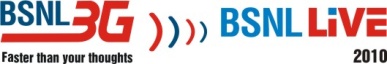 Hkkjr lapkj fuxe fyfeVsM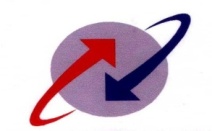 Hkkjr ljdkj dk m|e)BHARAT SANCHAR NIGAM LIMITED(A Govt. of India Enterprise)eq[; egkizca/kd dk dk;kZy;] ch-,l-,u-,y-] rfeyukMq ifjeaMy] psUubZ 600 002Office of the Chief General Manager, Tamil Nadu Circle, Chennai 600 002.ToAll Heads of SSAs /Units inTamilnadu CircleNo.Admn&PR/100-19/2009(3G) dated at Chennai-2 the 15 .02.2012        	Sub: 	Extension  of  3G and GPRS services  to all officers in the level 		of JTO and above for a further period of one year upto 31.01.2013.           Ref:  Admn.&PR/100-19/2009(3G) dated 01.07.2011.x….x	Approval of the Chief General Manager, BSNL, Tamilnadu Telecom Circle, Chennai, is hereby conveyed for extension  of  3G and GPRS services to all officers of Tamilnadu Circle in the level of JTO and above (including equivalent officers of Finance/Accounts wing) for a further period period of one year upto 31.01.2013 and other terms and conditions already stipulated in this office letter No.Admn & PR/100-19/2009 (3G) dated 01.07.2011 remains unchanged.-sd/-(N.MEIKANTA MANICKAM)General Manager( Admn.& HR)O/o CGM Tamilnadu Circle, Chennai 600 002.For information and necessary action to:1.	The General Manager (Network Operations-CM), 3rd floor Amenity block, CTO Compound, Trichy - 632 001, for kind information and necessary action as above.2. 	General Manager (HR & Admn.) O/o CGM, Chennai Telephones    	78, Purasawalkam High Road, Chennai -  600 010, for kind  informationThe 3G/GPRS facility may now be activated  with immediate effect, for  all those officers whose  connections were de-activated.